STAFF REPORT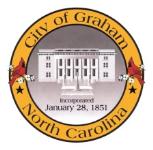 Prepared by Nathan Page, City PlannerWatercourse Modeling (VR1501)Type of Request: VarianceMeeting DatesBoard of Adjustment on August 18, 2015Contact InformationPumpkin Hill Mill, LLC
463 ½ Carolina Circle, Winston Salem NC 27104
336-499-1963; admin@ThirdWaveHousing.comSummaryThis is a request for a variance from the minimum dimension requirement of the open space regulation (10.136.18.2) and the maximum distance to parking (10.241).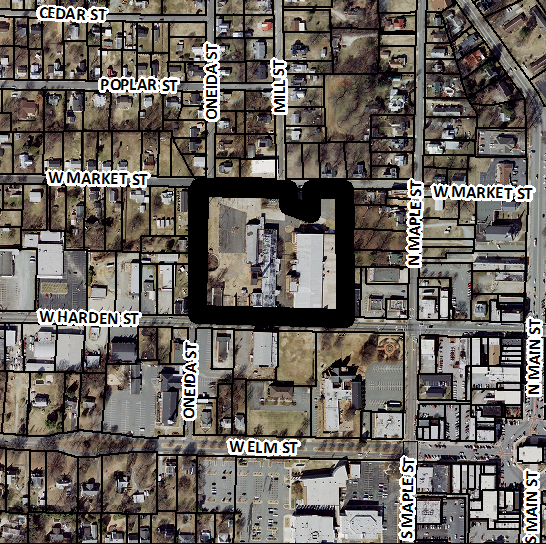 Attached is a draft of a Resolution for the Board to consider when making its decision. This draft Resolution should be modified as the Board sees fit and is only provided by staff as a template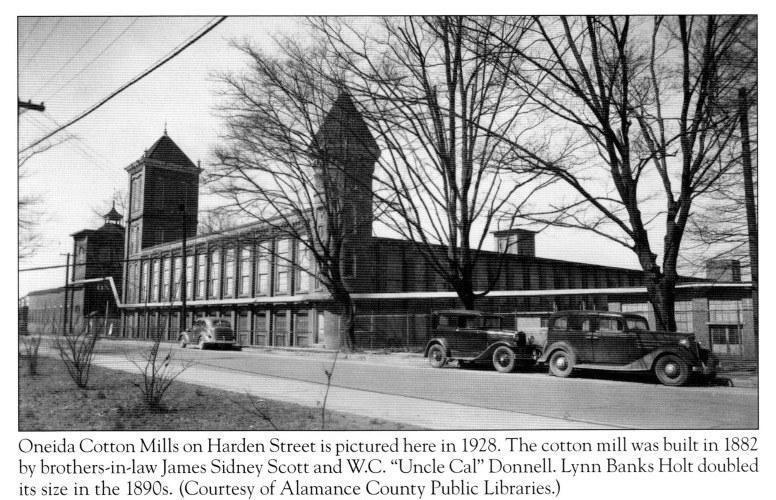 